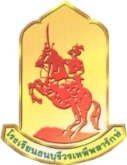 โรงเรียนธนบุรีวรเทพีพลารักษ์แผนปฏิบัติการประจำปีการศึกษา 2560ชื่อแผนงาน (กลยุทธ์ระดับโรงเรียน) ........................................................................................................................โครงการ/กิจกรรม		...........................................................................................................................ลักษณะของโครงการ	 ใหม่				     ต่อเนื่องสนองกลยุทธ์โรงเรียน	 กลยุทธ์ที่ 1       กลยุทธ์ที่ 2       กลยุทธ์ที่ 3       กลยุทธ์ที่ 4      กลยุทธ์ที่ 5ความสอดคล้องกับมาตรฐานการศึกษาขั้นพื้นฐานมาตรฐานที่ 		  มาตรฐานที่ 1    มาตรฐานที่2   มาตรฐานที่ 3    มาตรฐานที่ 4 ตัวบ่งชี้ที่ 		 .........................................................................................................................................ผู้รับผิดชอบงาน/โครงการ ........................................................................................................................................ กลุ่มบริหารที่รับผิดชอบ	 วิชาการ	 ทั่วไป	   งบประมาณ	      งานบุคคล1. หลักการและเหตุผล (Background)	....................................................................................................................................................................................................................................................................................................................................................................................................................................................................................................................................................................................................................................................................................................................................................................................................................................................................................................................................................................................................................................................................................................2. วัตถุประสงค์ (Objective)..............................................................................................................................................................................................................................................................................................................................................................................................................................................................................................................................................................................................................................................................................................................................................................................................................................................................................................................................3. เป้าหมาย (Target)
     3.1เชิงปริมาณ (Quantitative target)	1)................................................................................................................................................................	2)................................................................................................................................................................	     3.2เชิงคุณภาพ (Qualitative target)		1)................................................................................................................................................................	2)................................................................................................................................................................4. วิธีดำเนินการ (Procedure)5. ระยะเวลาดำเนินการ   (Timing) 	ช่วงที่ 1    :    	ภาคเรียนที่ 1  ปีการศึกษา 2560 ( 1 พฤษภาคม 2560 – 31 ตุลาคม  2560)สถานที่ดำเนินการ  	.......................................................   งบประมาณ ...................................  บาทช่วงที่ 2	 :	ภาคเรียนที่ 2 ปีการศึกษา 2560 ( 1 พฤศจิกายน  2560 – 30  เมษายน  2561)สถานที่ดำเนินการ  	......................................................   งบประมาณ......................................บาทรวมงบประมาณทั้งสิ้น	..............................................   บาท6. บทบาทหน้าที่ของบุคคล/หน่วยงานที่เกี่ยวข้อง (Person/institute Involvement)	7.1 ครู/บุคลากรในสถานศึกษา .................................................................................................................... 	7.2 ผู้เรียน.....................................................................................................................................................                                                                                     	7.3  ผู้ปกครอง/ชุมชน..................................................................................................................................7. ระดับความสำเร็จ 8. ผลที่คาดว่าจะได้รับ (Benefit Prediction)	8.1 ผลผลิต (Output)		1)                         								     	                                                                                                                    		2)                              									                                                                                                                                                                                                                     8.2  ผลลัพธ์ (Outcome/Impact)		1)                    									          	                                                                                                                    		2)         									                     	                                                                                                                    ลงชื่อ.........................................................ผู้เสนอโครงการ                                                   (.........................................................)วงจรคุณภาพ PDCAกิจกรรมระยะเวลางบประมาณ4.1การวางแผน (P = Plan)1................................................................ 2................................................................3..................................................................................................(   ) ไม่ใช้(   ) ใช้                  .บาท4.2 การดำเนินงาน(D = Do)1................................................................ 2................................................................3..................................................................................................(   ) ไม่ใช้(   ) ใช้                  .บาท4.3 การกำกับติดตามประเมินผล(C = Check) 1................................................................2................................................................3.................................................................................................(   ) ไม่ใช้(   ) ใช้                  .บาท4.4 ขั้นนำไปใช้ (รายงาน/ปรับปรุง/พัฒนา)(A = Action)1................................................................2................................................................3.................................................................................................(   ) ไม่ใช้(   ) ใช้                  .บาทกิจกรรม แหล่งเงินงบประมาณแหล่งเงินงบประมาณแหล่งเงินงบประมาณแหล่งเงินงบประมาณกิจกรรม อุดหนุนรายได้อื่นๆรวมรวมกิจกรรม แหล่งเงินงบประมาณแหล่งเงินงบประมาณแหล่งเงินงบประมาณแหล่งเงินงบประมาณกิจกรรม อุดหนุนรายได้อื่นๆรวมรวมเป้าหมายวิธีการวัดและประเมินผลเครื่องมือที่ใช้เกณฑ์ผ่านที่กำหนดเชิงปริมาณ:.......................................................................................................................................................................................................0.00 – 59.99    ปรับปรุง60.00-74.99     ผ่านเกณฑ์ในระดับพอใช้75.00 – 89.99  ผ่านเกณฑ์ในระดับดี90.00 – 94.99  ผ่านเกณฑ์ในระดับดีมาก95.00-100.00   ผ่านเกณฑ์ในระดับดีเยี่ยมเชิงคุณภาพ:......................................................................................................................................................................................................0.00 – 59.99    ปรับปรุง60.00-74.99     ผ่านเกณฑ์ในระดับพอใช้75.00 – 89.99  ผ่านเกณฑ์ในระดับดี90.00 – 94.99  ผ่านเกณฑ์ในระดับดีมาก95.00-100.00   ผ่านเกณฑ์ในระดับดีเยี่ยมลงชื่อ.......................................................ผู้เห็นชอบโครงการ                                                        (.................................................)                                               รองผู้อำนวยการกลุ่มบริหาร.......................ลงชื่อ.......................................................ผู้เห็นชอบโครงการ                                                        (.................................................)                                               รองผู้อำนวยการกลุ่มบริหาร.......................ลงชื่อ................................................ผู้ตรวจสอบโครงการ          (นางสาววรรณลุ    จารุจิตร)หัวหน้างานวิเคราะห์และจัดทำแผนของโรงเรียนลงชื่อ..............................................ผู้ตรวจสอบโครงการ               (นายสำราญ   ญาณสว่าง)     รองผู้อำนวยการกลุ่มบริหารงบประมาณความเห็นผู้อำนวยการโรงเรียนอนุมัติให้จัดทำแผนปฏิบัติการประจำปีของโรงเรียน....................................................................................................................................................................(นายสันติพงศ์     ชินประดิษฐ)ผู้อำนวยการโรงเรียนธนบุรีวรเทพีพลารักษ์ความเห็นผู้อำนวยการโรงเรียนอนุมัติให้จัดทำแผนปฏิบัติการประจำปีของโรงเรียน....................................................................................................................................................................(นายสันติพงศ์     ชินประดิษฐ)ผู้อำนวยการโรงเรียนธนบุรีวรเทพีพลารักษ์